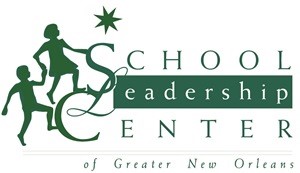 Fellows Leadership Retreat 2019June 17-21, 2019Join a community of school leaders for a full week of learning, collaboration, and fun!  You will leave the retreat with research-based and data-driven plans for a successful 2019-20 school year, new friendships, and lots of innovative strategies to lead the learning at your school.Cost: $3,400 SLC Fellows Program2019 Summer Institute RegistrationCurrent Position/Title_________________________________________________Current School & District______________________________________________Email Address_______________________________________________________School Address______________________________________________________School Phone_______________________	Cell Phone______________________I will be attending SLC’s 2019 Summer InstituteI would like more information about SLC’s 2019 Summer InstitutePlease complete and email to Sraphael@SLC-GNO.orgMondayJune 17Jill Jackson in New OrleansBeing the Lead Learner: Practical Steps to Instructional LeadershipLunch and snacks includedTuesdayJune 18Jill Jackson in New OrleansBeing the Lead Learner: Practical Steps to Instructional LeadershipLunch and snacks includedWednesdayJune 19Arrive at White House Hotel in Biloxi at 1:30School Data Dive & Goal SettingHotel and dinner includedThursday June 20All Day at White House HotelAction Planning for a Successful School YearAll meals and hotel includedFridayJune 21Depart White House Hotel at 10:30 amMotivation & GraduationBreakfast included